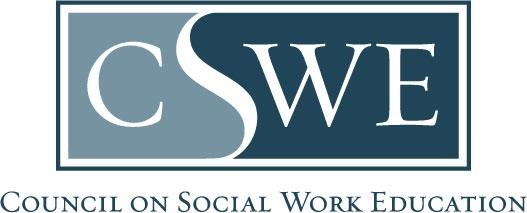 Board of Accreditation (BOA)Department of Social Work Accreditation (DOSWA)Baccalaureate and Master’s Social Work Program Accreditation2022 EPASSelf-Study Team Approach Grid | Optional Tool DirectionsCSWE accreditation staff encourage all administrators, full-time and part-time faculty, staff, students, field instructors, board members, and other relevant program stakeholders to understand and actively participate in accreditation processes. Ongoing accreditation efforts, including periodic reaffirmation reviews, are owned by and affect the entire program. Therefore, team-based approaches are highly recommended. Identify the candidacy benchmark or reaffirmation self-study due date and plan the transition, alignment, and writing process from the deadline. Purpose:This is an optional tool to assist teams in reviewing program alignment with the EPAS and writing a candidacy benchmark or reaffirmation self-study. This tool helps teams delegate roles, set internal deadlines, and identify a final editor. Programs may edit, modify, or alter this grid to assist your team in implementing a new set of standards or writing an accreditation document. Use the 2022 EPAS Accreditation Toolkit to assist with EPAS transition, alignment, and writing efforts.Self-Study Team Approach Grid | Optional Tool Abbreviation Key: Accreditation Standard (AS)Educational Policy 1.0 — Program Mission and GoalsAccreditation Standard 1.0 — Mission and Goals*Consider selecting a final editor to review the entire accreditation document and give the narrative one consistent voice.Educational Policy 2.0 — Anti-Racism, Diversity, Equity, and Inclusion (ADEI)Accreditation Standard 2.0 — Anti-Racism, Diversity, Equity, and Inclusion (ADEI)Educational Policy 3.0 — Explicit CurriculumEducational Policy 3.1 — Generalist PracticeAccreditation Standard 3.1 — Generalist PracticeEducational Policy M3.2 — Specialized PracticeAccreditation Standard M3.2 — Specialized PracticeEducational Policy 3.3 — Signature Pedagogy: Field EducationAccreditation Standard 3.3 — Field EducationEducational Policy 4.0 — Implicit CurriculumEducational Policy 4.1 — Student DevelopmentAccreditation Standard 4.1 — Student Development: Admissions; Advisement, Retention, and Termination; & Student ParticipationAdmissionsEducational Policy 4.0 — Implicit CurriculumEducational Policy 4.1 — Student DevelopmentAccreditation Standard 4.1 — Student Development: Admissions; Advisement, Retention, and Termination; & Student ParticipationAdvisement, Retention, and TerminationEducational Policy 4.0 — Implicit CurriculumEducational Policy 4.1 — Student DevelopmentAccreditation Standard 4.1 — Student Development: Admissions; Advisement, Retention, and Termination; & Student ParticipationStudent ParticipationEducational Policy 4.2 — FacultyAccreditation Standard 4.2 — FacultyEducational Policy 4.3 — Administrative and Governance StructureAccreditation Standard 4.3 — Administrative and Governance StructureEducational Policy 4.4 — ResourcesAccreditation Standard 4.4 — ResourcesEducational Policy 5.0 — AssessmentAccreditation Standard 5.0 — AssessmentCandidacy Benchmark or Reaffirmation Self-Study Due Date:Date2022 EPAS StandardPrimary WriterEditor*1st Draft Due to Primary EditorSuggested Changes to Align with EPAS2nd Draft Due to Primary EditorSuggested Changes to Align with EPASFinal Version Due to Primary EditorAS 1.0.1Program-level Mission Statement & Consistency with Profession’s Purpose and ValuesNameNameDateList Changes DateList Changes DateAS 1.0.2 Mission Statement Consistency with Program’s ContextNameNameDateList Changes DateList Changes Date2022 EPAS StandardPrimary WriterEditor*1st Draft Due to Primary EditorSuggested Changes to Align with EPAS2nd Draft Due to Primary EditorSuggested Changes to Align with EPASFinal Version Due to Primary EditorAS 2.0.1 ADEI Explicit Curriculum EffortsNameNameDateList Changes DateList Changes DateAS 2.0.2 ADEI Implicit Curriculum EffortsNameNameDateList Changes DateList Changes Date2022 EPAS StandardPrimary WriterEditor*1st Draft Due to Primary EditorSuggested Changes to Align with EPAS2nd Draft Due to Primary EditorSuggested Changes to Align with EPASFinal Version Due to Primary EditorAS 3.1.1 Generalist Practice Curriculum DesignNameNameDateList Changes DateList Changes DateAS 3.1.2 Generalist Practice Curriculum MatrixNameNameDateList Changes DateList Changes Date2022 EPAS StandardPrimary WriterEditor*1st Draft Due to Primary EditorSuggested Changes to Align with EPAS2nd Draft Due to Primary EditorSuggested Changes to Align with EPASFinal Version Due to Primary EditorAS M3.2.1Identification of Area(s) of Specialized Practice & Extended and Enhanced Competencies and BehaviorsNameNameDateList Changes DateList Changes DateAS M3.2.2How Area(s) of Specialized Practice Build on Generalist PracticeNameNameDateList Changes DateList Changes DateAS M3.2.3Specialized Practice Curriculum DesignNameNameDateList Changes DateList Changes DateAS M3.2.4Specialized Practice Curriculum MatrixNameNameDateList Changes DateList Changes Date2022 EPAS StandardPrimary WriterEditor*1st Draft Due to Primary EditorSuggested Changes to Align with EPAS2nd Draft Due to Primary EditorSuggested Changes to Align with EPASFinal Version Due to Primary EditorAS 3.3.1Generalist Practice Field OpportunitiesNameNameDateList Changes DateList Changes DateAS M3.3.2Specialized Practice Field OpportunitiesNameNameDateList Changes DateList Changes DateAS 3.3.3Field HoursNameNameDateList Changes DateList Changes DateAS 3.3.4Field Education Processes: Field Settings & Field InstructorsNameNameDateList Changes DateList Changes DateAS 3.3.5Field Education Processes: StudentsNameNameDateList Changes DateList Changes DateAS B3.3.6Baccalaureate-level Field Instructor QualificationsNameNameDateList Changes DateList Changes DateAS M3.3.6Master’s-level Field Instructor QualificationsNameNameDateList Changes DateList Changes DateAS 3.3.7Employment-Based Field PlacementsNameNameDateList Changes DateList Changes Date2022 EPAS StandardPrimary WriterEditor*1st Draft Due to Primary EditorSuggested Changes to Align with EPAS2nd Draft Due to Primary EditorSuggested Changes to Align with EPASFinal Version Due to Primary EditorAS 4.1.1Equitable & Inclusive Admissions PoliciesNameNameDateList Changes DateList Changes DateAS B4.1.2Baccalaureate Admission Criteria, Application Evaluation, & Notification of DecisionsNameNameDateList Changes DateList Changes DateAS M4.1.2Master’s Admission Criteria, Application Evaluation, & Notification of DecisionsNameNameDateList Changes DateList Changes DateAS M4.1.3Advanced StandingNameNameDateList Changes DateList Changes DateAS 4.1.4Transfer Credit PoliciesNameNameDateList Changes DateList Changes DateAS 4.1.5No Credit for Life & Previous Work ExperienceNameNameDateList Changes DateList Changes Date2022 EPAS StandardPrimary WriterEditor*1st Draft Due to Primary EditorSuggested Changes to Align with EPAS2nd Draft Due to Primary EditorSuggested Changes to Align with EPASFinal Version Due to Primary EditorAS 4.1.6Academic & Professional Advising PoliciesNameNameDateList Changes DateList Changes DateAS 4.1.7 Evaluating Academic & Professional Performance, Due Process Policies, and Termination PoliciesNameNameDateList Changes DateList Changes Date2022 EPAS StandardPrimary WriterEditor*1st Draft Due to Primary EditorSuggested Changes to Align with EPAS2nd Draft Due to Primary EditorSuggested Changes to Align with EPASFinal Version Due to Primary EditorAS 4.1.8Policies for Equitable & Inclusive Student Participation Opportunities in the Implicit and Explicit CurriculumNameNameDateList Changes DateList Changes Date2022 EPAS StandardPrimary WriterEditor*1st Draft Due to Primary EditorSuggested Changes to Align with EPAS2nd Draft Due to Primary EditorSuggested Changes to Align with EPASFinal Version Due to Primary EditorAS B4.2.1 Required Baccalaureate Faculty and QualificationsNameNameDateList Changes DateList Changes DateAS M4.2.1 Required Master’s Faculty and QualificationsNameNameDateList Changes DateList Changes DateAS 4.2.2Identification of Social Work Practice Courses & Faculty QualificationsNameNameDateList Changes DateList Changes DateAS B4.2.3Baccalaureate Faculty-to-Student RatioNameNameDateList Changes DateList Changes DateAS M4.2.3Master’s Faculty-to-Student RatioNameNameDateList Changes DateList Changes Date2022 EPAS StandardPrimary WriterEditor*1st Draft Due to Primary EditorSuggested Changes to Align with EPAS2nd Draft Due to Primary EditorSuggested Changes to Align with EPASFinal Version Due to Primary EditorAS 4.3.1Administrative Structure & Program AutonomyNameNameDateList Changes DateList Changes DateAS 4.3.2Faculty Responsibility for Curriculum Consistency with EPASNameNameDateList Changes DateList Changes DateAS 4.3.3Faculty PoliciesNameNameDateList Changes DateList Changes DateAS 4.3.4(a)Identification of Program Director & Appointment TypeNameNameDateList Changes DateList Changes DateAS B4.3.4(b)Baccalaureate Program Director QualificationsNameNameDateList Changes DateList Changes DateAS M4.3.4(b)Master’s Program Director QualificationsNameNameDateList Changes DateList Changes DateAS B4.3.4(c)Baccalaureate Program Director Administrative TimeNameNameDateList Changes DateList Changes DateAS M4.3.4(c)Master’s Program Director Administrative TimeNameNameDateList Changes DateList Changes DateAS 4.3.5(a)Identification of Field Director & Appointment TypeNameNameDateList Changes DateList Changes DateAS B4.3.5(b)Baccalaureate Field Director QualificationsNameNameDateList Changes DateList Changes DateAS M4.3.5(b)Master’s Field Director QualificationsNameNameDateList Changes DateList Changes DateAS B4.3.5(c)Baccalaureate Field Director Administrative TimeNameNameDateList Changes DateList Changes DateAS M4.3.5(c)Master’s Field Director Administrative TimeNameNameDateList Changes DateList Changes DateAS 4.3.6Field Personnel & Technological SupportNameNameDateList Changes DateList Changes Date2022 EPAS StandardPrimary WriterEditor*1st Draft Due to Primary EditorSuggested Changes to Align with EPAS2nd Draft Due to Primary EditorSuggested Changes to Align with EPASFinal Version Due to Primary EditorAS 4.4.1Budget & Financial ResourcesNameNameDateList Changes DateList Changes DateAS 4.4.2Support StaffNameNameDateList Changes DateList Changes DateAS 4.4.3Library ReportNameNameDateList Changes DateList Changes DateAS 4.4.4Technological Access, Technology Support, and Office & Classroom SpaceNameNameDateList Changes DateList Changes DateAS 4.4.5Resources and Supports for Accessibility and EquityNameNameDateList Changes DateList Changes Date2022 EPAS StandardPrimary WriterEditor*1st Draft Due to Primary EditorSuggested Changes to Align with EPAS2nd Draft Due to Primary EditorSuggested Changes to Align with EPASFinal Version Due to Primary EditorAS 5.0.1(a)Competency-based Student Achievement Assessment PlanNameNameDateList Changes DateList Changes DateAS 5.0.1(b)Competency-based Student Achievement Assessment OutcomesNameNameDateList Changes DateList Changes DateAS 5.0.1(c)Formal Review of Competency-based Assessment Plan & Student Outcomes and Data-informed Explicit Curriculum ChangesNameNameDateList Changes DateList Changes DateAS 5.0.1(d)Public Reporting of Competency-based Student Achievement Assessment OutcomesNameNameDateList Changes DateList Changes DateAS 5.0.2(a)ADEI Implicit Curriculum Assessment PlanNameNameDateList Changes DateList Changes DateAS 5.0.2(b)Formal Review of ADEI Implicit Curriculum Assessment Plan & Outcomes and Data-informed Implicit Curriculum ChangesNameNameDateList Changes DateList Changes DateAS 5.0.3Program Outcomes Assessment Plan, Data, & Data-informed Continuous Program ImprovementNameNameDateList Changes DateList Changes Date